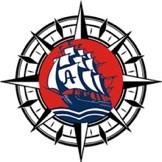 Adventurers’ Club of Los AngelesPetition for Reinstatement To the President, Members of the Board of Directors, and Admissions Committee: My name is [Name, Member #]. I am petitioning for reinstatement of my membership as “in good standing” for the Adventurers’ Club. I would like to be reinstated as a [resident/nonresident] member. If reinstated, I understand that dues shall be annual for the calendar year and payable within sixty days after the date of billing or March 1, whichever comes later and that all members who do not remit their annual dues by the first day of June will no longer be members in good standing. Pursuant to Article V, Section 10(f) of the Bylaws, I am submitting this request to the board because I am more than one year past due on my membership dues. I currently owe [number of years] of [resident/nonresident] dues. I would like to reach a solution with the help of the Admissions committee and with the Board’s approval.Thank you for your consideration. [Signature][Name, Member #] [date] 